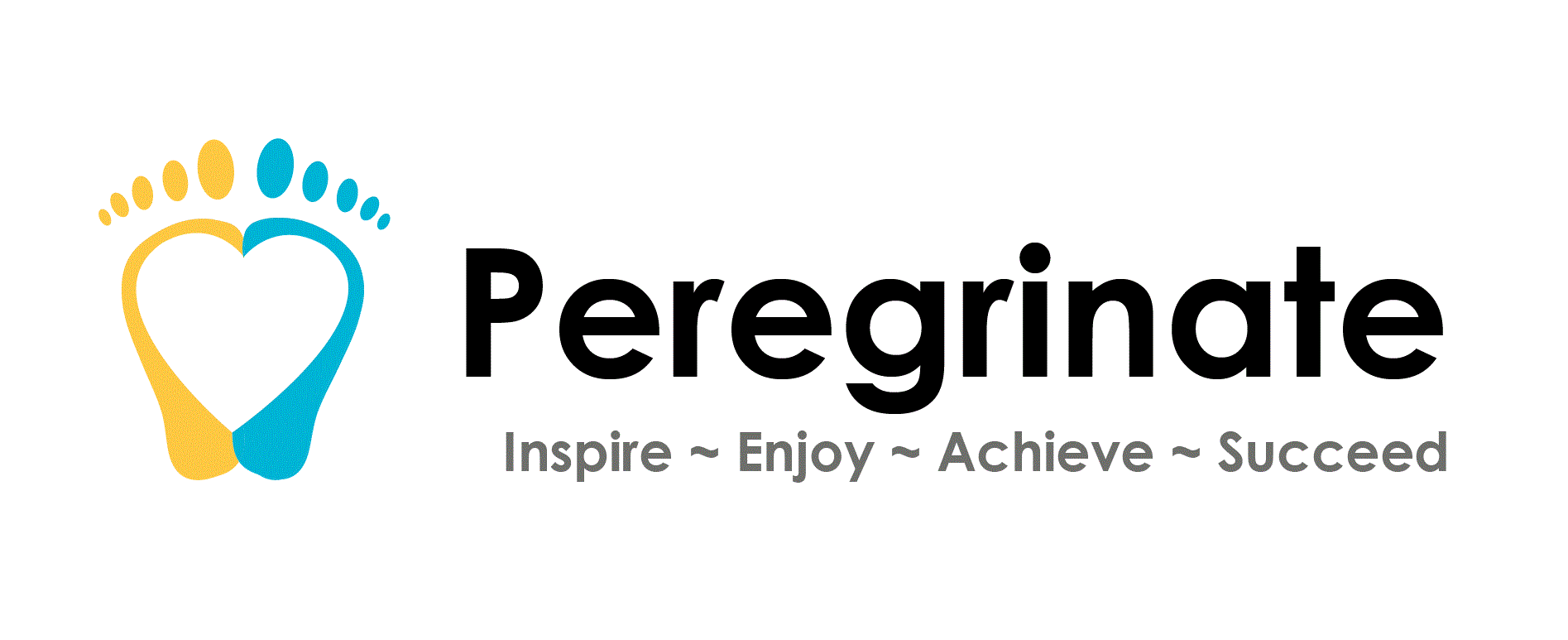 KS4 Initial AssessmentsReading Score: 				Put correct grammar in the following sentences:Bobbys pen was on the floorMegan and Hugo went to the park even though it was raining to play with the dogs ball.Sarah said do you want anything from the shop as she walked out the door and nobody replied.Tell us about who you live with and where you live:……………………………………………………………………………………………………………………………………………………………………………………………………………………………………………………………………………………………………………………………………………………………………………………………………………………………………………………………………………………………………………Can you think of any words that rhyme with;Stage	……………………………………………………………………….Kite     ……………………………………………………………………….Feet    ………………………………………………………………………..Now    …………………………………………………………………………Put the correct maths symbols in the following sums:4      12 = 16			8      8 = 16		    11    4 = 7		        19     3 = 165      3 = 16                         16      2 = 8 		    8      2 = 16                   20      4 = 5How many corners do the following chapes have:Square  ……………Circle  ……………Triangle  …………..Hexagon  ………….What is the area and perimeter of the square:                                                                       Area …………………                                     5cm		      Perimeter ………………….How many Centimetres wide is your page? (use a ruler)…………………cmLook at the graph below: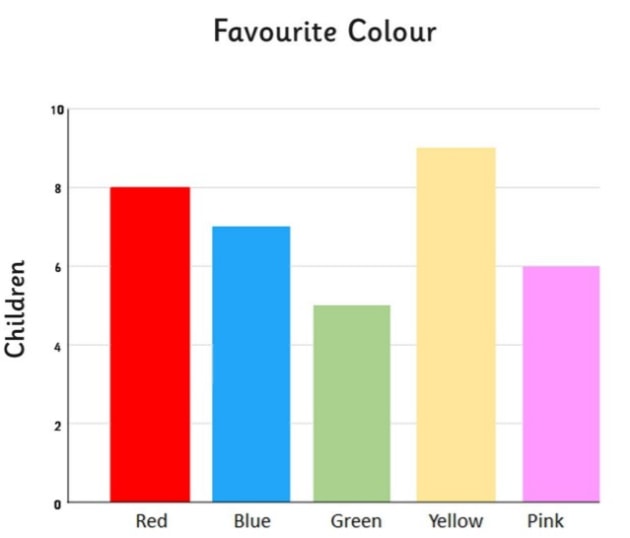                                                            How many children like pink? …………………..                                                           Which colour is least favourite? ………………..                                                           How many children like blue?  ………………….